Горячий источник "Изумрудный берег", Свердловская областьГорячий источник «Изумрудный берег», г. Реж 2017г(Свердловская область)    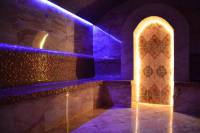 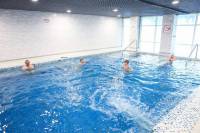 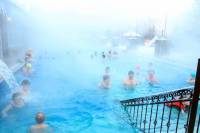 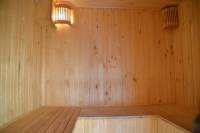 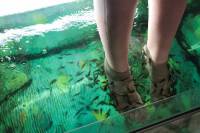 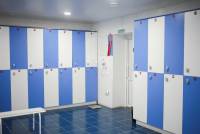 Название тура:Горячий источник «Изумрудный берег»Скачать программу в:WORDДата тура:Март: каждую субботу 
Апрель: 1, 8 и 15Продолжительность:24 часаКраткое описание:Курортный комплекс «Баден Баден» воссоздан на базе легендарного санатория «Изумрудный берег». Это лучшие традиции санаторно-курортного отдыха в уютном уголке природы на берегу Режевского водохранилища в 85 км от города Екатеринбурга. На территории комплекса находятся несравненные термальные бассейны, жаркие бани и сауны, традиционные массажи и лечебные услуги, процедуры по уходу за лицом и многое другое. В закрытом бассейне длиной 10 метров поддерживается оптимальная температура воды +33 С, работают 6 гидромассажей спины, 2 гидромассажа для ног,2 анатомических лежака с аэромассажами. В открытом бассейне длиной 25 метров и температурой воды+39 С Вас так же ждут 8 гидромассажей спины, 2 водопада и зона аэромассажей! Также в комплексе термальных бассейнов находятся сауна, хамам, арома и комфортные зоны отдыха. Так много удовольствий в одном месте!!! Это идеальное место, чтобы побаловать себя или отдохнуть с родными!Фото: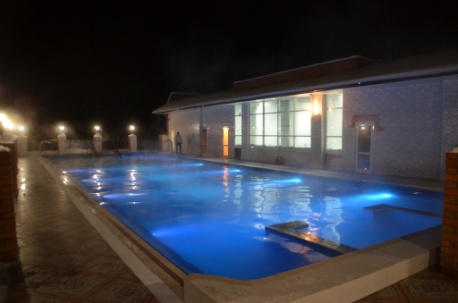 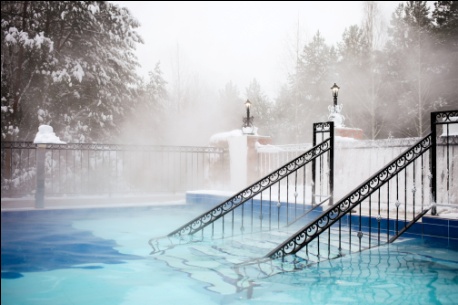 Программа тура:1 день
06.30- отправление автобуса из Перми, мкр Гайва (ост. Рынок). Гайва по согласованию.
07.00 - отправление автобуса из Перми, ул. Ленина, 53 (ТеатрТеатр).
14.00-16.30 - Посещение торгово-развлекательного комплекса «Мега –Икея».
16.30-18.30 - Обзорная экскурсия по Екатеринбургу, посещение «Храма-на- Крови», свободное время (в центре города).
18.30-20.30 - Переезд в город Реж.
21.00-00.00 - Купание в горячем источнике «Изумрудный берег» (3 часа).
00.30 - Отправление группы в Пермь.

2 день
06.00-07.00 Прибытие группы в Пермь, ул. Ленина, 53 ( ТеатрТеатр), мкр. Гайва (ост. Рынок). Гайва по согласованию.Проживание:Нет, ночной переезд в автобусе.В стоимость входит:Проезд на комфортабельном автобусе
Обзорная экскурсия по Екатеринбургу 
Входные билеты на источник 
Сопровождение гидом 
СтраховкаДополнительно обязательно оплачивается в офисе при бронировании:-Дополнительно обязательно оплачивается в ходе тура:-Дополнительно по желанию оплачивается:Покупка сувениров, доп. питания.Комментарий агента:Близкое расстояние от Перми и современный комплекс обеспечивают этому туру большую популярность. А приятные водные процедуры порадуют каждого участника тура!Рекомендуется взять с собой:Для экскурсии: фотоаппарат, деньги на сувениры и ужин.
Для посещения источника: сланцы, халат, принадлежности для душа и купания. 
Для поездки в автобусе: плед, подушечка, кружка, перекус.Скидки:При групповых заявках - делается перерасчёт.Стоимость тура на 1 человека:Взрослые - 2 800 руб.
Пенсионеры, ветераны, инвалиды, дети с 4-14 лет - 2 600 руб.
Дети до 3-х лет без питания - 1 700 руб.Место и время отправления:06.30 - мкр Гайва (ост. Рынок). По согласованию 
07.00 - ул. Ленина, 53 (ТеатрТеатр)Необходимые документы для поездки:Мед.полис, пенсионное удостоверение (студенческий билет, свидетельство о рождении).